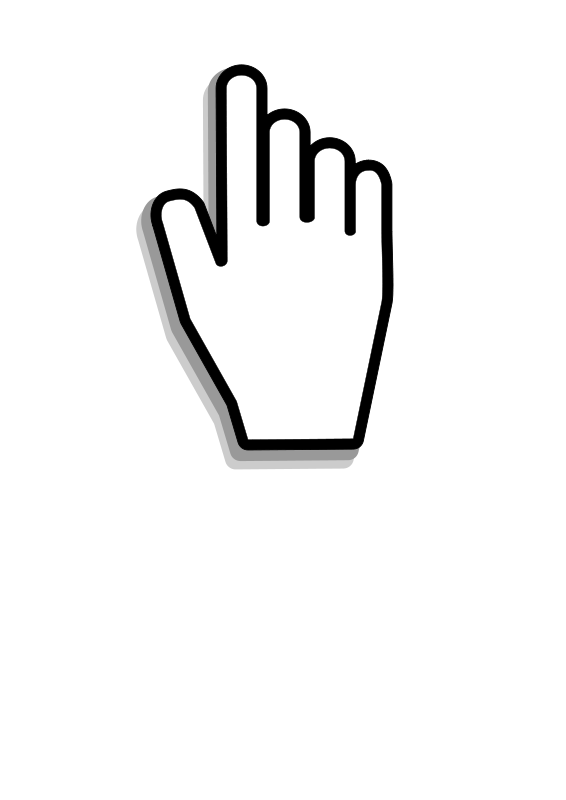 Customer Name      	       		OR	     	Site Address	  City	 State	  ZipCustomer Mailing Address	  City	 State	  ZipPrimary Phone  	 Home  Work   Cell  	  Other Phone	 Home  Work  CellEmail AddressCustomer Type: 	 Homeowner	 Property Owner/Manager**If property is used for rental income, a W-9 is required for payment.Electric utility: 	 PGE	 Pacific Power	 Other      	Gas utility: 	 NW Natural	 Cascade Natural	 Avista 	 Other      	Outdoor Hot Tub/Spa Cover IncentiveOutdoor Hot Tub/Spa Cover Requirements Checklist Terms and Conditions APPLICATION: This application and any required additional documentation must be filled out completely, truthfully and accurately. Customers may wish to retain a copy of this application and any accompanying documentation submitted to Energy Trust under this program. Energy Trust will not be responsible for lost documentation pertaining to this application request. The Residential program must receive applications within 60 days after the date of purchase. Incentives offers are subject to funding availability and may change. Incentive amounts are valid for purchases through December 31, 2019. Please allow 4-6 weeks for incentive processing.ELIGIBILITY: Incentives are available to approved Customers who are Oregon ratepayers of Portland General Electric (PGE) or Pacific Power. Outdoor spa cover incentives are available for Customers who heat their unit with a participating utility. The incentive may only be applied for once per site location, unless multiple outdoor spas exist. Final determination of eligibility shall rest solely with Energy Trust.ELIGIBLE PRODUCTS: Products must meet Energy Trust energy efficiency specifications. These specifications may be found on the web at www.energytrust.org and are subject to change. If you are not sure of the specifications, please call Energy Trust before proceedingWORK QUALITY VERIFICATION: Prior to any payment of incentives, Customer will verify that the installed energy-saving measures meet program requirements and Energy Trust of Oregon specification standards. Outdoor temperatures may affect this verification process. Customer's home may also be selected for a quality control post-installation visit. No warranty is implied by this work quality verification.PAYMENT: Incentives will be paid after: (i) completion and/or installation of the energy-saving measures, (ii) verification of the completion and/or installation of the measures, and (iii) timely submission of all required documentation of measures. Incentives will be paid directly to Customer unless Customer has elected to obtain financing for the cost of installing the energy-saving measures identified in the documentation accompanying this application.PROOF OF PURCHASE: The invoice documentation accompanying this application must itemize the products purchased and/or work performed. This proof of purchase must show: (i) the date of purchase and itemized price paid, (ii) the size, type, make, model or part number for the products, (iii) a description of any installation or other labor charges, and (iv) the invoice is paid in full.INCENTIVE AMOUNT: Incentive amount cannot exceed total installed cost. Incentives for energy-saving measures completed and/or installed as set forth in documentation accompanying this application are limited to the amounts provided by Energy Trust. Such amounts are subject to change. Current incentive amounts are identified on the web at www.energytrust.org. Contact Energy Trust with any questions.TAX LIABILITY: Energy Trust is not responsible for any tax liability, which may be imposed on the Customer as a result of payment of any incentives or as a result of obtaining financing. Energy Trust is not providing tax advice, and any communication by Energy Trust is not intended or written to be used, and cannot be used, for the purpose of avoiding penalties under the Internal Revenue Code.FACSIMILE/SCANNED: facsimile transmission of any signed original document, and the retransmission of any signed facsimile transmission, are the same as delivery of the original signed document. Scanned original documents transmitted to Energy Trust as an attachment via electronic mail are the same as delivery of the original signed document. At the request of Energy Trust, Customer shall confirm documents with a facsimile transmitted signature or a scanned signature by providing the original document.SAFETY AND BUILDING CODES: Customer represents that, with respect to the products and work performed identified in the documentation accompanying this application: (i) all products installed and work performed complies with all federal, state and local safety, building and environmental codes, and (ii) products are UL listed, if applicable, and installed per manufacturer’s instructions.NO ENDORSEMENT: Energy Trust does not endorse any particular manufacturer, contractor, or product in promoting the Residential program. The fact that the names of particular manufacturers, contractors, products, or systems may appear on this application does not constitute an endorsement. Manufacturers, contractors, products or systems not mentioned are not implied to be unsuitable or defective in any way.PROPERTY RIGHTS: Customer represents that Customer has the right to complete and/or install the energy-saving measures on the property on which those measures are completed and/or installed and that any necessary landlord's consent has been obtained.ACCESS AND EVALUATION: Energy Trust and/or its representatives may request access to the property on which energy-saving measures have been completed and/or installed and may review and evaluate the project during and after completion. Customer agrees to provide reasonable access to the property for the purposes described herein.DISCLAIMER/NO LIABILITY: Customer understands that, while Energy Trust may provide Customer with an incentive payment, Energy Trust is not supervising work performed for Customer nor is Energy Trust responsible in any way for proper completion of that work or proper performance of any products purchased. 
Energy Trust is simply providing funding to assist Customer in implementing energy-saving measures. Customer assumes the risk of any loss or damage(s) that Customer may suffer in connection with installation of the measures. Energy Trust does not guarantee any particular energy-saving results by its approval of the application or by any other of its actions.Energy Information Release: Customer authorizes Energy Trust to access utility energy usage data relating to the property on which energy-saving measures have been completed and/or installed by accessing the electric and natural gas accounts at the physical address of the project. Customer agrees to provide other reasonable assistance to Energy Trust to obtain such information.Information Release: Customer agrees that Energy Trust may include Customer’s name, Energy Trust services and resulting energy savings in reports or other documentation submitted to Energy Trust, its Board of Directors, the Oregon Public  Utility  Commission, Oregon  Department  of  Energy, Oregon  Housing  &  Community  Services, and/or the Oregon Legislature. Energy Trust will treat all other information gathered as confidential and report it only in the aggregate.Customer Information Utility InformationSite InformationSite InformationSite InformationSite InformationSite InformationSite InformationSite InformationSite InformationSite InformationSite InformationSite InformationSite InformationSite InformationSite InformationYear builtYear builtSquare feetSquare feetNumber of levelsNumber of levelsNumber of levelsNumber of levelsPrimary heating system (check one)  Electric furnace   Electric furnace   Electric furnace   Electric furnace   Electric furnace   Ductless heat pump  Ductless heat pump  Ductless heat pump  Ductless heat pump  Ductless heat pump  Ductless heat pump Wood WoodPrimary heating system (check one)  Electric baseboard  Electric baseboard  Electric baseboard  Electric baseboard  Electric baseboard  Gas furnace  Gas furnace  Gas furnace  Gas furnace  Gas furnace  Gas furnace Propane PropanePrimary heating system (check one)  Ducted heat pump  Ducted heat pump  Ducted heat pump  Ducted heat pump  Ducted heat pump  Gas fireplace  Gas fireplace  Gas fireplace  Gas fireplace Other      	 Other      	 Other      	 Other      	Water heating fuelWater heating fuelWater heating fuel Electricity Electricity Electricity Electricity Natural gas Natural gas Natural gas Natural gas Natural gas Natural gasFoundation/basement Crawlspace no vapor barrier Crawlspace no vapor barrier Crawlspace no vapor barrier Crawlspace no vapor barrier Crawlspace no vapor barrier Crawlspace no vapor barrier Crawlspace no vapor barrier Full basement Full basement Full basement Slab on grade Slab on grade Slab on gradeFoundation/basement Crawlspace w/ vapor barrier Crawlspace w/ vapor barrier Crawlspace w/ vapor barrier Crawlspace w/ vapor barrier Crawlspace w/ vapor barrier Crawlspace w/ vapor barrier Crawlspace w/ vapor barrier Half basement Half basement Half basementFoundation/basement Garage/basement combo Garage/basement combo Garage/basement combo Garage/basement combo Garage/basement combo Garage/basement combo Garage/basement combo Other      	 Other      	 Other      	 Other      	 Other      	 Other      	Is this a manufactured home?	   Yes	 NoIs this a manufactured home?	   Yes	 NoIs this a manufactured home?	   Yes	 NoIs this a manufactured home?	   Yes	 NoIs this a manufactured home?	   Yes	 NoIs this a manufactured home?	   Yes	 NoIs this a manufactured home?	   Yes	 NoIs this a manufactured home?	   Yes	 NoIs this a manufactured home?	   Yes	 NoIs this a manufactured home?	   Yes	 NoIs this a manufactured home?	   Yes	 NoIs this a manufactured home?	   Yes	 NoIs this a manufactured home?	   Yes	 NoIs this a manufactured home?	   Yes	 NoCustomer SignatureBy signing below, Customer agrees to the terms and conditions of this application. Customer represents to Energy Trust that all measures have been completed satisfactorily as of the signature date below, and that any accompanying invoices and measure documentation are complete and accurate.Customer Name (printed)	Signature		DateUpgrade TypeUpgrade TypeUpgrade TypeUpgrade TypeUpgrade TypeUpgrade TypeUpgrade TypeUpgrade TypeUpgrade TypeUpgrade TypeUpgrade TypeIncentive AmountIncentive AmountIncentive AmountIncentive AmountSpa CoverSpa CoverSpa CoverSpa CoverSpa CoverSpa CoverSpa Cover$100$100$100$100Manufacturer      Manufacturer      Manufacturer      Manufacturer      Manufacturer      Manufacturer      Manufacturer      Manufacturer      Manufacturer      Model (if applicable)      Model (if applicable)      Model (if applicable)      Model (if applicable)      Model (if applicable)      Model (if applicable)      Model (if applicable)      Name of Retailer      Name of Retailer      Name of Retailer      Name of Retailer      Name of Retailer      Name of Retailer      Name of Retailer      Name of Retailer      Name of Retailer      Purchase Date      Purchase Date      Purchase Date      Purchase Date      Purchase Price $     	Purchase Price $     	Purchase Price $     	Spa heated by*Spa heated by* Electricity ElectricityTaper of Cover	         x         Taper of Cover	         x         Taper of Cover	         x         Taper of Cover	         x         Taper of Cover	         x         Taper of Cover	         x         Taper of Cover	         x         Foam Density Foam Density Foam Density  1.5 lbs  1.5 lbs  2.0 lbs  2.0 lbs  Airframe Airframe Airframe AirframeInsulated Hinge	 Yes	 NoInsulated Hinge	 Yes	 NoInsulated Hinge	 Yes	 NoInsulated Hinge	 Yes	 NoInsulated Hinge	 Yes	 NoHow is your spa use distributed through the year?How is your spa use distributed through the year?How is your spa use distributed through the year?How is your spa use distributed through the year?How is your spa use distributed through the year?How is your spa use distributed through the year?SpringSpringSpringSpringSummerFallFallFallWinterTotal UsageHow is your spa use distributed through the year?How is your spa use distributed through the year?How is your spa use distributed through the year?How is your spa use distributed through the year?How is your spa use distributed through the year?How is your spa use distributed through the year?      %      %      %      %      %      %      %      %      %100 %*Spa must be located outside and heated with electricity from PGE or Pacific Power.Covers with air chambers must be at least two inches thick at all points; cover with foam core must be at least three inches at all points.Cover must have a minimum R-value of R-12 with continuous insulation at all contact points or have an insulated hinge with a minimum R-value of R-12.Cover must be purchased at a participating retailer. For a list of qualified product retailers, visit https://www.energytrust.org/wp-content/uploads/2016/10/EH_outdoor_spa_cover_participating_retailers.pdf.Both Manufacturer’s packaging slip and retailer’s receipt must be attached to the incentive application.